	Pirmasens, 24. März 2017Ei-Ei-Ei – Fröhliche Osterferien im DynamikumPirmasenser Science Center bietet Gewinnspiel, Mitmachaktionen, Spiele und allerlei zum Ei in den rheinland-pfälzischen und saarländischen Osterferien vom 8. bis 23. April 2017Was wäre Ostern ohne Eier? Und genau deshalb stehen Eier in allen möglichen Varianten im Mittelpunkt des diesjährigen Dynamikum-Programms in der Zeit der rheinland-pfälzischen und saarländischen Osterferien. Vom 8. bis 23. April lädt das Pirmasenser Science Center seine Gäste jeden Tag zu tollen Aktionen ein. So schickt ein spannendes Gewinnspiel die Besucher auf die fleißige Suche nach überall in der Ausstellung versteckten Eiern mit Fragen und Aufgaben. Den Siegern winkt die Ausrichtung eines Kindesgeburtstags im Dynamikum mit fröhlichem Forschen für bis zu zwölf Personen. Wie unterscheidet man ein gekochtes von einem rohen Ei, ohne es zu zerstören? Und kann ein gelegtes noch wachsen? Wie stabil ist denn so eine Schale? Unter dem Motto „Eggsperimente“ sind alle Gäste eingeladen, auf diese und andere Fragen ganz spielerisch Antworten zu finden; natürlich werden auch Ostereier gemeinsam verziert. An mehreren Spiele-Stationen kann man sich unter anderem im Eierlauf und Eiertanz versuchen. Bunte Infotafeln bieten jede Menge Informationen etwa zum richtigen Kochen von Eiern, ihrem inneren Aufbau und den zahlreichen Redewendungen dazu. Dabei wird zum Beispiel auch die berühmte Frage beantwortet, warum das Ei eigentlich rund und wie wichtig es für unsere Gesundheit ist. Nicht zuletzt haben die Besucher auch die Gelegenheit, die Eier einheimischer und exotischer Vögel kennen zu lernen.Interessenten für die Mitmachangebote melden sich einfach zu den jeweiligen Zeiten im Eingangsbereich; für die Teilnahme im Rahmen des Dynamikum-Besuchs fällt ein Materialkostenanteil von einem Euro an.Ergänzend zum DynamikumDas Dynamikum Pirmasens ist das erste und bislang einzige Science Center in Rheinland-Pfalz. Als Mitmachmuseum lädt es seine Besucher aus allen Altersstufen dazu ein, auf 4.000 Quadratmetern die verschiedensten Phänomene aus Natur und Technik an interaktiven Experimentierstationen selbst zu erforschen und so ganz spielerisch ihren Wissensdurst zu stillen. Gegenüber vergleichbaren Einrichtungen grenzt sich das Dynamikum durch den durchgängigen Leitgedanken der Bewegung in insgesamt acht Bereichen ab; das Angebot richtet sich sowohl an Kinder und Jugendliche, die in idealer Ergänzung des Schulunterrichts einen neuen, spektakulären Zugang zur Welt der Naturwissenschaften erhalten, als auch an Erwachsene. In regelmäßigen Abständen finden immer wieder Sonderausstellungen statt, hinzu kommen unterschiedliche Aktionen wie beispielsweise Sport-Stacking-Workshops oder spezielle Ferien- und Festtagsprogramme. Daneben eignet sich das Dynamikum auch zur Ausrichtung von Kindergeburtstagen sowie Firmenveranstaltungen und verfügt über Räume, die für Vorträge und unterrichtsbegleitende Schulstunden genutzt werden können. In einem speziellen Escape Room kann man zudem den Kriminalkommissar in sich entdecken: „Die Akte Dynamikum: Ermittle am Ort des Verbrechens!“ lädt dazu ein, im Team innerhalb einer Stunde hinter „Das Geheimnis der Nachbarn“ zu kommen. Darüber hinaus befinden sich im an das Science Center angrenzenden Landschaftspark Strecktal einige Außenexponate zum Thema „Aufwind“. Diese können unabhängig vom Dynamikum-Besuch genutzt werden genauso wie der im Park eingerichtete DiscGolf-Parcours; die Golfdiscs gibt es im Dynamikum zu leihen oder zu kaufen. Weitere Informationen sind unter www.dynamikum.de abrufbar.20170324_dynBegleitendes Bildmaterial: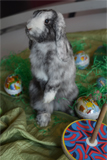 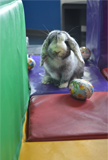 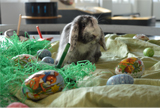 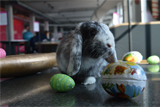 Buntes Osterferien-Programm im Dynamikum[ Download unter http://ars-pr.de/presse/20170324_dyn ]Weitere Informationen			Presse-AnsprechpartnerDynamikum e.V.				ars publicandi GmbH					Martina OvermannIm Rheinberger					Schulstraße 28Fröhnstraße 8					D-66976 RodalbenD-66954 Pirmasens				Telefon: +49/(0)6331/5543-13Telefon: +49/(0)6331/23943-10	 		Telefax: +49/(0)6331/5543-43Telefax: +49/(0)6331/23943-28			http://www.ars-pr.dehttp://www.dynamikum.de			MOvermann@ars-pr.de info@dynamikum.de